.Intro: 16 counts[1-8] SHUFFLE FORWARD, ROCK STEP, SHUFFLE BACK, ROCK STEP[9-16] WEAVE RIGHT, SIDE SHUFFLE, ROCK RECOVER[17-24] WEAVE LEFT, SIDE SHUFFLE, ROCK, RECOVER[25-32] TOE STRUTS, ¼ TURN JAZZ BOXREPEATTag #1- 6:00 wall: Dance first 8 counts, then Toe Struts and Jazz Box w/ ¼ turn to the right (steps 25-32). Restart dance.Tag #2- Second time on 3:00 wall: Dance first 8 counts, then Toe Struts and Jazz Box w/1/4 turn to the right (steps 25-32). Restart dance.Contract: mrssno@email.comLast Update - 15 July 2021Beach Cowboy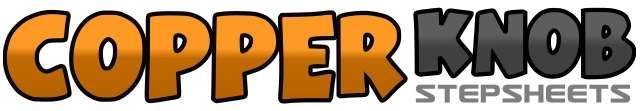 .......Count:32Wall:4Level:Beginner / Improver.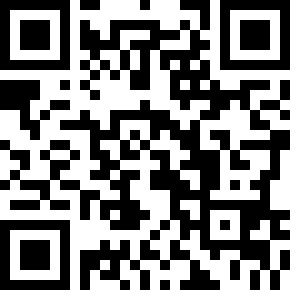 Choreographer:Cathy Snow (USA) - June 2021Cathy Snow (USA) - June 2021Cathy Snow (USA) - June 2021Cathy Snow (USA) - June 2021Cathy Snow (USA) - June 2021.Music:Beach Cowboy - Brian KelleyBeach Cowboy - Brian KelleyBeach Cowboy - Brian KelleyBeach Cowboy - Brian KelleyBeach Cowboy - Brian Kelley........1&2Shuffle forward R-L-R3-4Rock L forward, recover to R5&6Shuffle back L-R-L7-8Rock R back, recover to L1,2,3,4R to R side, L behind R, R to R side, L cross over R5&6Side shuffle R-L-R7-8Rock back L, recover R1,2,3,4L to L side, R behind L, L to L side, R cross over L5&6Side shuffle L-R-L7-8Rock back R, recover L1-2Touch right toe forward, step down3-4Touch left foot forward, step down5-6Cross R over L, Step L back7-8Step R to R side,1/4 turn over R shoulder, Step L to L side